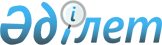 О внесении изменений в постановление Правительства Республики Казахстан от 10 октября 2002 года N 1106
					
			Утративший силу
			
			
		
					Постановление Правительства Республики Казахстан от 28 мая 2003 года N 496. Утратило силу - постановлением Правительства РК от 25 декабря 2003 г. N 1316      Правительство Республики Казахстан постановляет: 

      1. Внести в постановление Правительства Республики Казахстан от 10 октября 2002 года N 1106 "Об образовании Комиссии при Правительстве Республики Казахстан по вопросам организации противодействия наркомании и наркобизнесу" (САПП Республики Казахстан, 2002 г., N 34, ст. 362) следующие изменения: 

      в приложении к указанному постановлению: 

      ввести в состав Комиссии при Правительстве Республики Казахстан по вопросам организации противодействия наркомании и наркобизнесу: 

      Жумабекова Оналсына Исламовича - Министра юстиции Республики Казахстан, заместителем председателя; 

      Сисинбаева Тагира Мусаевича - вице-министра финансов Республики Казахстан; 

      строку: 

      "Космухамедова        - Национальный координатор программ 

      Жаннат Оразымбетовна    Управления по Казахстану Организации 

                              Объединенных Наций по контролю за 

                              наркотиками и предупреждению 

                              преступности (по согласованию)" 

      изложить в следующей редакции: 

      "Космухамедова        - Национальный координатор программ 

      Жаннат Оразымбетовна    Управления по Казахстану Организации 

                              Объединенных Наций по наркотикам 

                              и преступности (по согласованию)";       вывести из состава указанной Комиссии: Кима Георгия Владимировича, Жамишева Болата Бидахметовича. 

      2. Настоящее постановление вступает в силу со дня подписания.       Премьер-Министр 

      Республики Казахстан 
					© 2012. РГП на ПХВ «Институт законодательства и правовой информации Республики Казахстан» Министерства юстиции Республики Казахстан
				